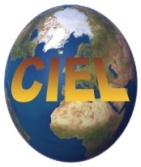 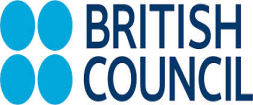 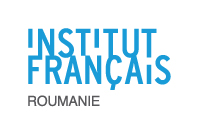 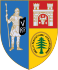 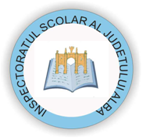 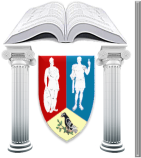 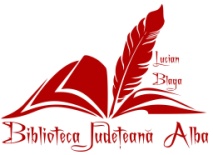 REZULTATELE CONCURSULUI DE TRADUCERI – EDIȚIA 2023UNIVERSITATEA 1 DECEMBRIE 1918 DIN ALBA IULIACLASAMENT FINAL – STUDENȚITRADUCERI LITERARE, LIMBA ENGLEZĂCLASAMENT FINAL – STUDENȚITRADUCERI SPECIALIZATE, LIMBA ENGLEZĂCLASAMENT FINAL – STUDENȚI TRADUCERI LITERARE, LIMBA FRANCEZĂCLASAMENT FINAL – STUDENȚI TRADUCERI SPECIALIZATE, LIMBA FRANCEZĂNUMEMEDIEAFILIEREPREMIUSzabo Ovidiu 10Academia Forțelor Aeriene "Henri Coandă", BrașovPREMIUL IArcuș Diana Alexandra 10Facultatea de Litere, Universitatea din CraiovaPREMIUL IBrâstan Alexandra 10Universitatea „1 Decembrie 1918” din Alba IuliaPREMIUL IBocai Lavinia 9.9Universitatea din CraiovaPREMIUL IIPătrașcu Alexandra Maria 9.87Facultatea de Litere, Universitatea din CraiovaPREMIUL IIICîndea Alexandra 9.8Universitatea „1 Decembrie 1918” din Alba IuliaMENȚIUNECiurea Cristina-Mihaela 9.75Universitatea “Dunărea de Jos” GalațiGavrilescu Mălina-Florentina-Maria 9.75Universitatea din CraiovaBîrna Raluca 9.5Universitatea "Lucian Blaga" din SibiuPopescu Ștefania Denisa 9.5Facultatea de Litere, Universitatea din CraiovaPușcaș Ozana-Luminița 9.5Universitatea „1 Decembrie 1918” din Alba IuliaSzigeti Sebastian 9.45Universitatea ”1 Decembrie 1918” din Alba IuliaPopescu Andreea-Daniela 9.43Universitatea „1 Decembrie 1918” din Alba IuliaBăescu Letiția Ioana 9.35Universitatea din CraiovaVâlcu Mădălina – Gabriela 9.2Universitatea din CraiovaLăzorean (Pinte) Ioana Raluca 9.06Universitatea ”1 Decembrie 1918” din Alba IuliaGhimpețeanu Marian Andrei 8.97Facultatea de Litere, Universitatea din CraiovaCrețu Dariana Estera 8.8Facultatea de Litere, Universitatea din CraiovaViloaica Georgiana Alexandra 8.15Facultatea de Litere, Universitatea din CraiovaMoș Ruxandra Teodora 8.07Facultatea de Litere OradeaȚigantele-Ilie Alexandra Ștefania 8.05Facultatea de Litere, Universitatea din CraiovaMorar Sitar Ioan Alexandru 7.85Universitatea „1 Decembrie 1918” din Alba IuliaDumitru Mihai 7.75Facultatea de Litere, Universitatea din CraiovaStoica Paula-Elena 7.65Universitatea din OradeaNUMEMEDIEAFILIEREPREMIUȚigantele-Ilie Alexandra Ștefania 9.6Facultatea de Litere, Universitatea din CraiovaPREMIUL IVâlcu Mădălina – Gabriela 9.6Universitatea din CraiovaPREMIUL IBocai Lavinia 9.25Universitatea din CraiovaPREMIUL IIIndoitu Felicia 9.15Universitatea „1 Decembrie 1918” din Alba IuliaPREMIUL IIIStarciuc Mariana 8.75Universitatea „1 Decembrie 1918” din Alba IuliaMENȚIUNEGavrilescu Mălina-Florentina-Maria 8.55Universitatea din CraiovaChitu (Lihaciu) Alexandra 8.5Universitatea „1 Decembrie 1918” din Alba IuliaVîlcu Gabriela 8.45Universitatea ”1 Decembrie 1918” din Alba IuliaDumitru Mihai 8.25Facultatea de Litere, Universitatea din CraiovaVoda Flavia 7.87Facultatea de Litere OradeaNUMEMEDIEAFILIEREPREMIUBadea Ramona Florina9.64Universitatea din CraiovaPREMIUL IIvan Adina8.50Universitatea din CraiovaPREMIUL IIMatievici Xenia7.90Universitatea "1 Decembrie 1918" din Alba IuliaPREMIUL IIICiocîrlan Andreea Cătălina7.60Universitatea din Craiova MENȚIUNENUMEMEDIEAFILIEREPREMIUBadea Ramona Florina9.47Universitatea din CraiovaPREMIUL IMateescu Cristina-Georgiana8.92Universitatea din CraiovaPREMIUL II